                                                                                                                                                                                                        О Т К Р Ы Т О Е    А К Ц И О Н Е Р Н О Е     О Б Щ Е С Т В О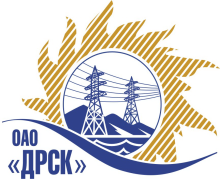 ПРОТОКОЛрассмотрения заявокПРЕДМЕТ ЗАКУПКИ:Открытый запрос предложений на право заключения Договора на поставку:  «Силовые высоковольтные выключатели ВВУ-10»  для нужд филиала ОАО «ДРСК» «Амурские электрические сети».	Закупка проводится согласно ГКПЗ 2014г. раздела  1.2 «Материалы ТПиР» № 1450 на основании указания ОАО «ДРСК» от  07.03.2014 г. № 50А.Плановая стоимость закупки: 1 639 831,00 руб. без НДС.        ПРИСУТСТВОВАЛИ: постоянно действующая Закупочная комиссия 2-го уровня.ВОПРОСЫ, ВЫНОСИМЫЕ НА РАССМОТРЕНИЕ ЗАКУПОЧНОЙ КОМИССИИ: О признании предложений соответствующими условиям закупки.Об отклонении предложений участников закупкиО предварительной ранжировке предложенийО проведении переторжкиРАССМАТРИВАЕМЫЕ ДОКУМЕНТЫ:Протокол вскрытия конвертов от 20.03.2014г. № 195/4-МР-ВИндивидуальное заключение Бичевина А.В.Индивидуальное заключение Машкиной О.П.Индивидуальное заключение Моториной О.А.Индивидуальное заключение Лаптева И.А.ВОПРОС 1 «О признании предложений соответствующими условиям закупки»ОТМЕТИЛИ:Предложения ЗАО "ДЭТК" (Россия, г.Хабаровск, ул.Ангарская, 7,оф. 29), ЗАО "ГК "Электрощит"-ТМ Самара" (Россия, 443048, Самара, п. Красная Глинка, корпус заводоуправления ОАО "Электрощит") признаются удовлетворяющим по существу условиям закупки. Предлагается принять данные предложения к дальнейшему рассмотрению.ВОПРОС  2	«Об отклонении предложений участников закупки»ООО "ЭТК Энерготранс" (680054, г. Хабаровск, ул. Трехгорная 8). Цена:1 168 000,00 руб. без НДС.Участником предложены силовые выключатели типа ВВР-10 производства ООО «РОСВАКУУМ» (аналог)В предложении участника отсутствует подтверждение наличия у производителя комплекта адаптации, специально разработанного для установки в ячейки КРН-III-10 аналогов, что не соответствует п. 3.5 технического задания. ОАО "НПП "Контакт" (410033, г. Саратов, Ленинский р-н, 8-я Дачная, ул. Б.В. Спицына, 1) Цена: 1 168 000,00 руб. без НДСУчастником предложены силовые выключатели типа ВБП-10 собственного производства (аналог)Предложенный участником выключатель укомплектован пружинно-магнитным приводом, что не соответствует п. 3 опросного листа (пружинно-моторный привод)         В  предложении отсутствует подтверждение наличия у производителя комплекта адаптации, специально разработанного для установки в ячейки КРН-III-10, что не соответствует п.3.5 технического задания. Предлагается отклонить предложения участников, как не соответствующие техническому заданию.ВОПРОС 3«О предварительной ранжировке  предложений Участников закупки»ОТМЕТИЛИ:В соответствии с требованиями и условиями, предусмотренными извещением о закупке и Закупочной документацией, предлагается ранжировать предложения следующим образом: ВОПРОС 3 «О проведении переторжки»ОТМЕТИЛИ:Учитывая результаты экспертизы предложений Участников закупки, а также учитывая экономический эффект (0,05%) Закупочная комиссия полагает целесообразным проведение переторжки.РЕШИЛИ:	1. Признать предложения ЗАО "ДЭТК" (Россия, г.Хабаровск, ул.Ангарская, 7,оф. 29), ЗАО "ГК "Электрощит"-ТМ Самара"соответствующими условиям закупки.2.  Отклонить предложения ООО "ЭТК Энерготранс", ОАО "НПП "Контакт". 3. Утвердить предварительную ранжировку предложений:1 место: ЗАО "ДЭТК"2 место: ЗАО "ГК "Электрощит"-ТМ Самара"           4.  Провести переторжку.Пригласить к участию в переторжке следующих участников: ЗАО "ДЭТК", ЗАО "ГК "Электрощит"-ТМ Самара". Определить форму переторжки: заочная.Назначить переторжку на 21.04.2014 в 16:00 час. (благовещенского времени).Место проведения переторжки: электронный сейф площадки b2b-energoТехническому секретарю Закупочной комиссии уведомить участников, приглашенных к участию в переторжке о принятом комиссией решении.ДАЛЬНЕВОСТОЧНАЯ РАСПРЕДЕЛИТЕЛЬНАЯ СЕТЕВАЯ КОМПАНИЯУл.Шевченко, 28,   г.Благовещенск,  675000,     РоссияТел: (4162) 397-359; Тел/факс (4162) 397-200, 397-436Телетайп    154147 «МАРС»;         E-mail: doc@drsk.ruОКПО 78900638,    ОГРН  1052800111308,   ИНН/КПП  2801108200/280150001№ 195-4/МР-Р               город  Благовещенск_18__.04.2014г.Место в ранжировкеНаименование и адрес участникаЦена и иные существенные условия1 местоЗАО "ДЭТК"Цена: 1 639 000,00 руб. (цена без НДС).(1 934 020,00  рублей с учетом НДС).Условия финансирования: 100 % оплата в течение 30 календарных дней с момента получения продукции на склад Грузополучателя.Срок поставки:Начало: с момента заключения договора .Окончание: до 30.06.2014, с возможностью досрочной поставки.Гарантийные обязательства:7 лет с момента ввода в эксплуатацию, при условии хранения не более 6 месяцев.Настоящее предложение имеет правовой статус оферты и действует до 30 июня  2014 г.2 местоЗАО "ГК "Электрощит"-ТМ Самара"Цена: 1 639 830,51 руб. (цена без НДС).(1 935 000,00 рублей с учетом НДС).Условия финансирования: До 31.07.2014.Срок поставки:До 30.06.2014.Гарантийные обязательства:7 лет с момента ввода в эксплуатацию.Настоящее предложение имеет правовой статус оферты и действует до 31 августа  2014 г.Ответственный секретарьТехнический секретарь________________________________________________О.А. МоторинаГ.М. Терёшкина